Publicado en Madrid el 06/06/2023 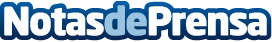 Edificándote: Rehabilitación de edificios, fachadas y verticales, se suma a la lucha contra el cambio climáticoEdificandote.com, la reconocida plataforma especializada en rehabilitación de edificios y servicios de mantenimiento, se enorgullece en anunciar su compromiso continuo con la sostenibilidad y su contribución a la lucha contra el cambio climáticoDatos de contacto:Jesús619 88 18 16Nota de prensa publicada en: https://www.notasdeprensa.es/edificandote-rehabilitacion-de-edificios Categorias: Nacional Madrid Servicios Técnicos Sostenibilidad Construcción y Materiales http://www.notasdeprensa.es